Пресс-релиз152 многодетные мамы в Орловской области досрочно вышли на пенсию в 2023 году При наличии страхового стажа не менее 15 лет многодетные мамы имеют право досрочно выйти на пенсию. При этом величина индивидуального пенсионного коэффициента для выходящих на пенсию в 2024 году должна быть не менее 28,2, а начиная с 2025 года — не менее 30.«Женщины, которые родили пять и более детей и воспитали их до 8 лет, имеют право выйти на пенсию в 50 лет; мамы четверых детей — в 56 лет; а мамы, родившие и воспитавшие троих детей, — в 57 лет», — пояснила управляющий Отделением Социального фонда России по Орловской области Анна Елисеева.  В прошлом году Отделение Социального фонда России по Орловской области назначило пенсию по достижении возраста 50 лет 26 многодетным мамам. В 56 лет на заслуженный отдых вышли 20 женщин, в 57 лет — 106 многодетных матерей. Всего в нашем регионе 1399 многодетных мам досрочно вышли на пенсию.Правом на получение страховой пенсии досрочно обладают также мамы, которые воспитывают усыновленных детей. Если женщина была лишена родительских прав, она может выйти на пенсию только на общих основаниях.Кроме того, право выйти на заслуженный отдых досрочно имеет один из родителей ребенка с инвалидностью с детства,  воспитавший его до достижения 8 лет. Матери ребенка в таком случае пенсия назначается в 50 лет, а отцу — в 55 лет. Если досрочно на пенсию уходит отец ребенка, то страховой стаж у него должен быть не менее 20 лет,  величина ИПК  28,2 в 2024 году, не менее 30 — с 2025. В 2023 году данным правом в Орловской области воспользовался 71 человек.Заявление на назначение пенсии досрочно можно подать на портале госуслуг, в МФЦ или в клиентских службах Отделения СФР по Орловской области. 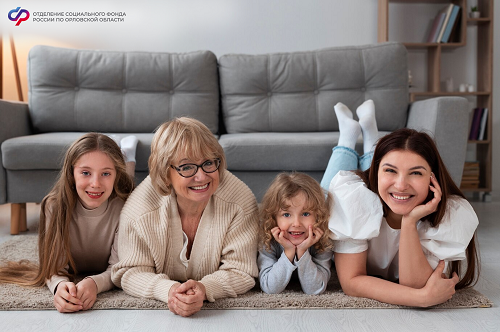 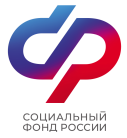        Отделение Социального фонда России по Орловской области       302026, г. Орел, ул. Комсомольская, 108, телефон: (486-2) 72-92-41, факс 72-92-07